Math III Unit 6: LINES, ANGLES, QUADRILATERALS, & PROOFS
Lauren Winstead, Heritage High SchoolMain topics of instruction:1) Lines, angles, and intro to proofs2) Intro to flow charts and two-column proofs3) ParallelogramsDay 1: Lines, Angles, & Intro to Proofs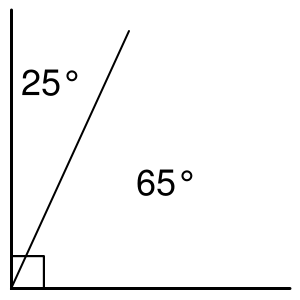 Angles whose measures have a sum of 90° are __________________________.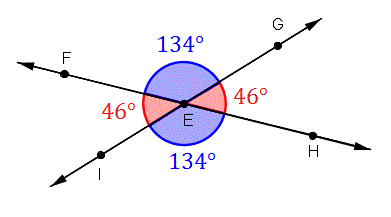 Vertical angles have equal measures, so they are _________________________.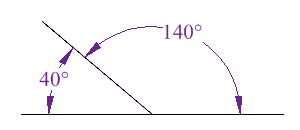 Angles whose measures have a sum of 180° are ________________________.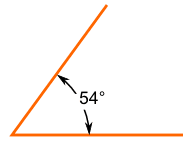 An angle that measures less than 90° is an _________________ angle.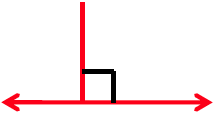 Parallel lines do not intersect, but perpendicular lines intersect at a _______________.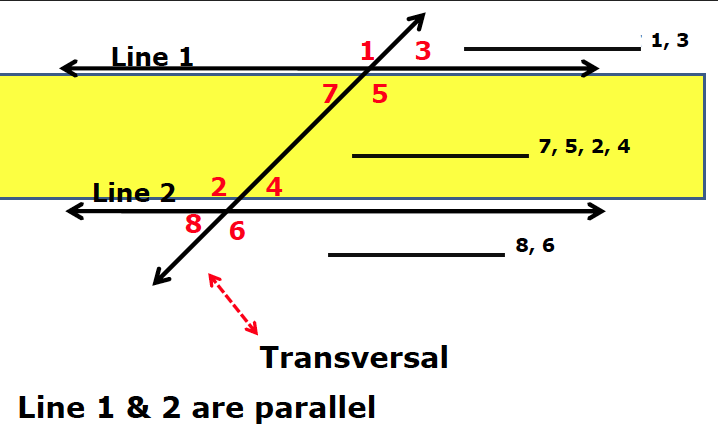 A transversal is _________________________________________________________________________________________________________________________________________________________________________________________________________.Alternate angles ____________________________________________________.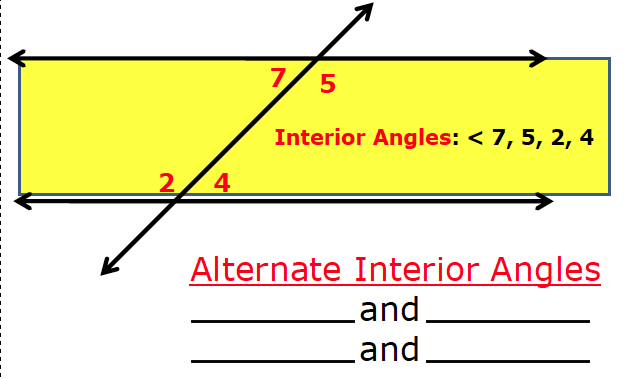 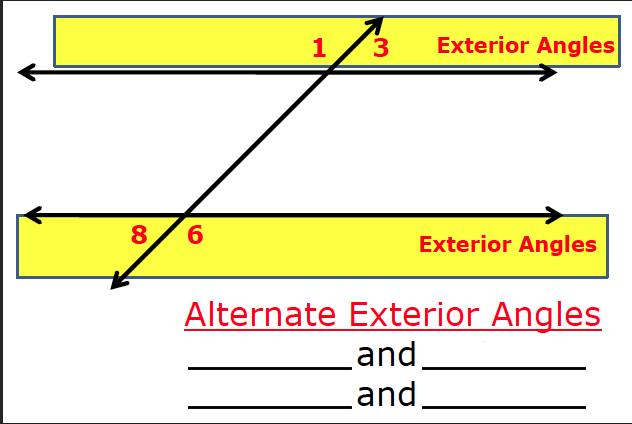   You try!                                                               If  and , 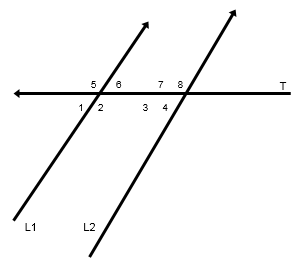 						       find the measures of all angles.                Corresponding angles ___________________________________________________________________________________________________________________________.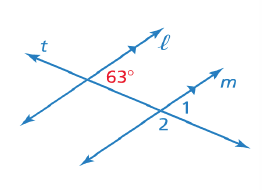 Intro to Two-lumn Proofs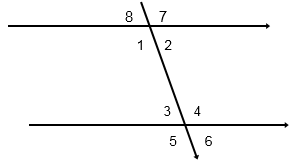 You try!  Given  and , find all the angles.THEOREMS:  If two lines are parallel, then the ______________________________ are congruent.If two lines are parallel, then the ______________________________ are congruent.If two lines are parallel, then the ______________________________ are congruent.The CONVERSE is also true:If alternate interior/alternate exterior/corresponding angles are congruent, then ____________________________________________________________.Let’s try some proofs!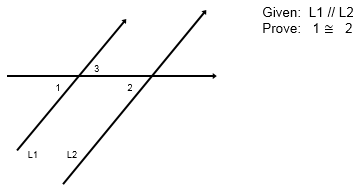 Try on your own: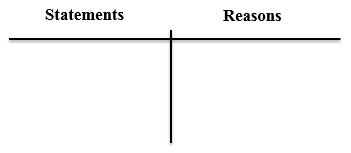 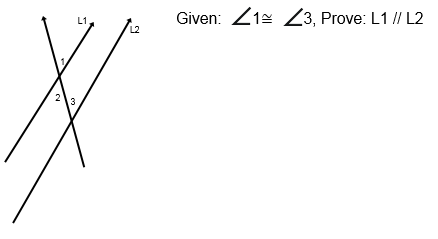 Try one more!  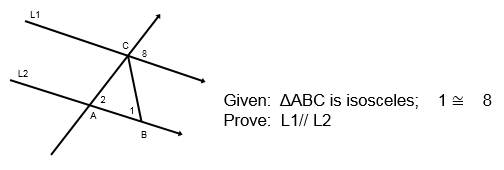 Try a few more… this time with equations!  Solve for x.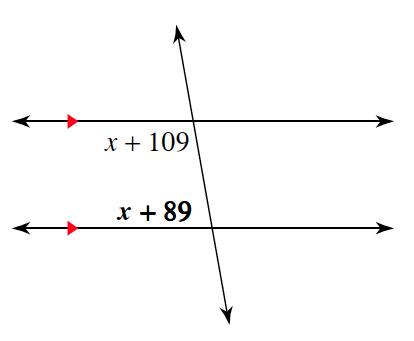 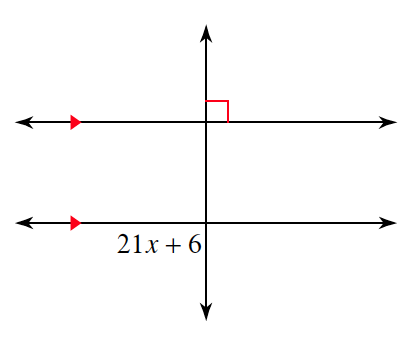 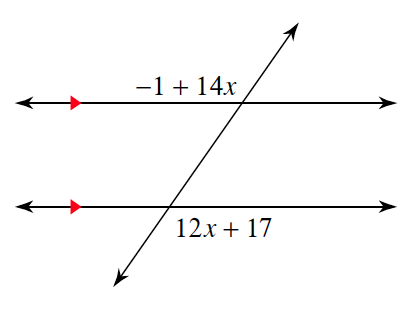 Day 2: More Work with ProofsConsecutive angles: _____________________________________________________________________________________________________________________________.Which pairs of angles in the diagram are                                                        consecutive?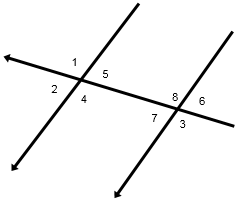 		______________________________THEOREM:  If 2 lines are parallel, then consecutive angles are _________________.CONVERSE:  If consecutive angles are supplementary, then two lines are ______________________.You try!  In the diagram above,  and Find .Let’s practice some more proofs!Example 2:  Use what you know about angles to write a two-column proof.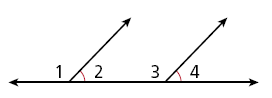 	Given: 	Prove:  Try on your own!  Use what you know about angles to write a two-column proof.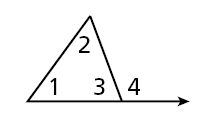 	Given:  	Prove: Try one more!   Use what you know about angles to write a two-column proof.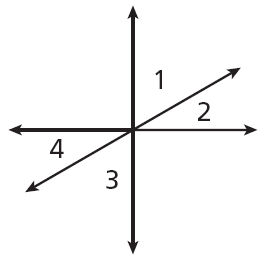 	Given:  and  are complementary.	Prove:  and  are complementary. 